LESSON DEVELOPMENT FOUR  CORNERS IN OTHER TWO DIMENSIONAL SHAPES Reference materials – New Method Mathematics Book 1 2 3 Instructional Materials 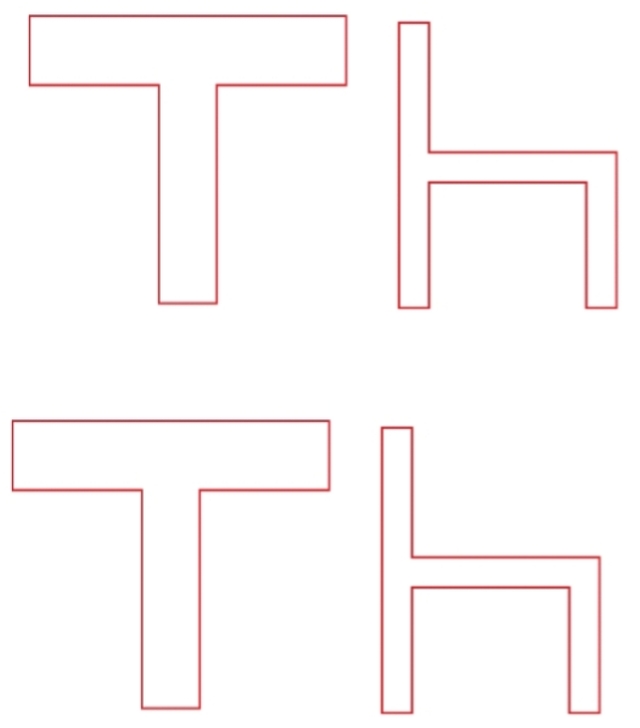 STAGE/TIMETEACHER’S ACTIVITIESLEARNER'S ACTIVITIES – MIND/HANDS ONLEARNING POINTSStep 1Introduction – Introductory Activities (5 minutes)Look the chart carefully. Asks pupils to mention the number of squares corners for each of the following shapes.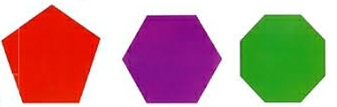 Linking the Previous knowledge to the new lesson Step 2 Development (5 minutes) Grouping1. Groups the learners into four groups – A, B, C, and D. 2. Guide the learners to choose a leader and secretary for your group. 3. Gives each group learning materials –  chart showing other two dimensional shapes 1. Belong to a group. 2. Choose their leader and secretary. 3. Received learning materials for their group. Learner’s group, leader and secretary confirmed.Step 3Development – Groups Activities (10 minutes)Asks pupils – what letter is this?Leads the pupils to identify, count and mention the number of corners in this shapes. 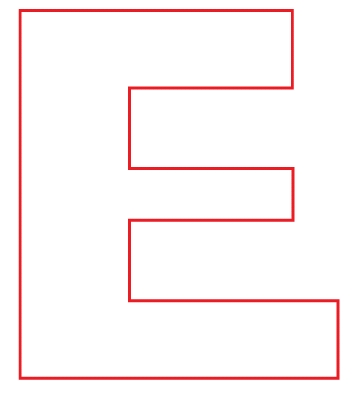 Corners in other two dimensional shapes Step 4Development – Groups Activities and Presentation (15 minutes)Leads the pupils to identify, count and mention the number of corners in this shapes. 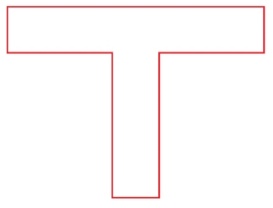 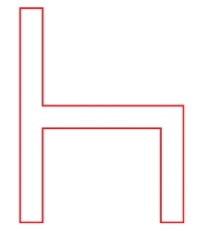 Leads the pupils to identify, count and mention the number of corners in this shapes. Step 5Development(5 minutes) To conclude the lesson, the teacher revises the entire lesson and ask the key questions.  SUMMARY A corner is where two sides or edges meet.  A corner may be square or not.KEY QUESTIONS How many square corners does each of the following shapes have?The learners listen, ask and answer questions.Lesson Evaluation and Conclusion 